Scarface 1983Tony montana a cuban guerrilla, they lied to the jail along with some friends of the, after they removed it they put him in a control center of foreigners in Califronia united states, in order to be able to leave of there they sent to him to be a charge of Kill a republican expelled from Cuba, kills him along with his friend's completeness that causes him to leave the center where he was, began to find a fast food restaurant in Mami where he washes dishes along with his friend many rivera tony is a delinquent and Homicidal Cuban, strong character, refugee in the United States fed up of living in poverty and wants to succeed as it is, then they get a contact to leave adenlante but not the best way is to work for frank lopez a capo of mami to assassinate emiliano A former official of the Cuban regime who killed the brother of lopez in cuba with that was his exit pass and giving him some green cards of residence, it is then that being at work and fast food comes frank people to offer them a job tony lo Rejects because it is a low-paid job, omar orders him to make a cocaine deal with some Colombians in a hotel, for a payment of five thousand dollars for and for many and his friends chi-chi and angel, go to hotel tony and Angel are going to make the change while many and chi-chi stay in the car more than everything is a trap that the Colombians do for Tony to kill him and to be able to stay with the goods and the money they kill his friend angel making him trositos in front of him Tony already would kill him when many enters and kills the aggressors some many is wounded in the arm by a shot and chi-chi enters and kills the others tony kills his aggressor colombiano tony comes out victorious along with the merchandise and the money go With frank and they are in a great prospect for frank by the work well done, frank presents him to his fiancée or girlfriend elvira which tony is in love that was the big problem of tony apart from other frank he begins to give much confidence to tony Almost like his right hand along with omar another hitman from frank to tony he began to gain greed and power is when frank sends them to a business too big to omar and tony to bolivia to make the contrado with cocaine producer alejandro soza tony Closes a contract too large without authorization of frank omar is annoyed he says he has to talk to frank is so when soza says that it is okay to leave but said that tony will stay with him and omar outside only omar kill him in a helicopter is Hanging because he was an informant of the police, tony returns from bolivia and comes with frank talk and everything poer frank is annoyed and does not believe about the death of omar and this makes everything go wrong since frank could not with the contract and tony Is separated with frank to him it begins to go very well and they are in a night center or club babylon tony is when he decides casarde with elvira and had requested marriage to him to leave with which frank already it was going out is when everything explodes in the Club and frank is so upset that what was happening with tony and with elvira and sends him to kill the club can not kill tony the hitmen who sent frank and tony kills them and realizes that it was frank go to his lot of cars Frank is when tony kills frank along with his hitmen and also kill a police element of maimi, since tony had all control of cocaine was the maximum test and some of the richest, began to have some problems tony ya That his mother did not recognize him and rejected him but his sister was with Ginny but with what she did not count was that many felt something for her along with Ginny apart from that tony had problems about money laundering and cocaine addiction and with His wife since he was an addict since tony married with the bride of frank elvira and elvira could not have son tony sends him to do a job for soza in united states of a politician that was making them difficult for it tony can not Kill them because the hitman wanted to fly the car next to his sons the politician Tony crazy and kills the hitman soza is bothered too much and tells him that he will repent for what he did Tony fights he fights with his wife because he can not have Son and his wife abandoned him despairing tony because he does not find many and his sister sends her to seek and his mom gives him the address to which was his sister knocks the door he will have his sister and his friend many crazy tony and kills Many because it says that it is traicion takes to gina to the house tony can not believe what happened of as I kill almost to his brother arrives at the house already they were waiting for soppy hitmen the attack to the house of tony were too many hitmen Of soza kill all the sicarios of tony next to its sister is when tony madens grabs its M16 and it leaves against them killing a great majority of hit men of soza without embarbario dies of a firing in the back with a shotgun it kills a manager of Soza and stays in a small fountain where there is a balloon and his logo that says the world is tullo what happened to tony was his greed and the desire to come to power together with vice and his wife.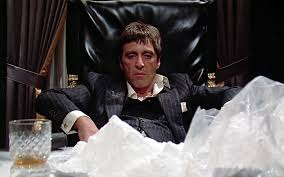 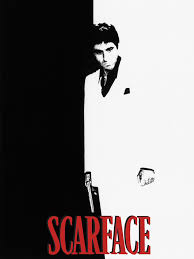 